Liebe Schülerinnen und Schüler!Dies ist das Hilfeheft zur Station . Ihr könnt es nutzen, wenn ihr bei einer Aufgabe Schwierigkeiten habt.Falls es mehrere Hinweise zu einer Aufgabe gibt, dann könnt ihr dies am Pfeil  erkennen. Benutzt bitte immer nur so viele Hilfestellungen, wie ihr benötigt, um selbst weiterzukommen.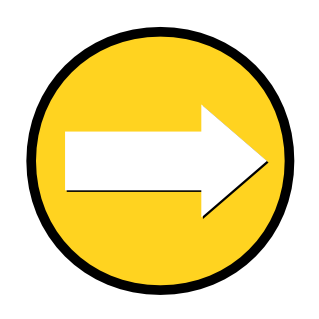 Viel Erfolg!Das Mathematik-Labor-TeamInhaltsverzeichnisHilfe zu 	SeiteAufgabenteil 2.1 	3Aufgabenteil 3.1 	7Aufgabenteil 3.2 	9Aufgabenteil 3.4 	11Aufgabenteil 4	13Aufgabenteil 6.3	15Aufgabenteil 7.1	19Aufgabenteil 7.2	23Aufgabenteil 8.2	27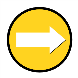 Teilt das Quadrat wie in folgender Abbildung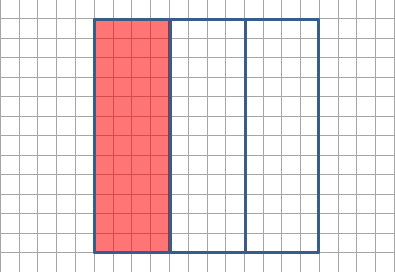 Aufgabenteil 3.1Legt die Materialien wie folgt übereinander.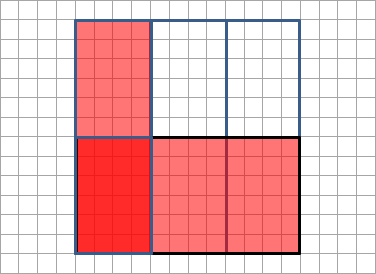 Aufgabenteil 3.2Zeichnet Linien und gefärbte Flächen wie unten ein.Aufgabenteil 3.4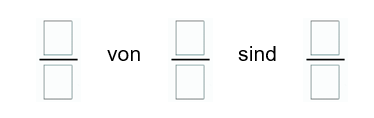 Aufgabenteil 4Geht vor wie in Aufgabe 3.Aufgabenteil 6.3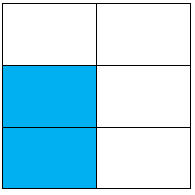 Aufgabenteil 7.1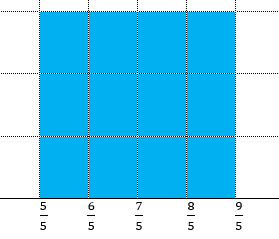 Aus wie vielen dieser Seitenstücke besteht die Seite des Rechtecks? Überlegt euch wie ihr daraus die Länge der Seite bestimmen könnt!Aufgabenteil 7.2Zeichnet in die Grafik aus Aufgabenteil 7.1 ein Quadrat mit der Seitenlänge 1 ein und überlegt, welchem Flächeninhalt ein kleines Rechteck entspricht.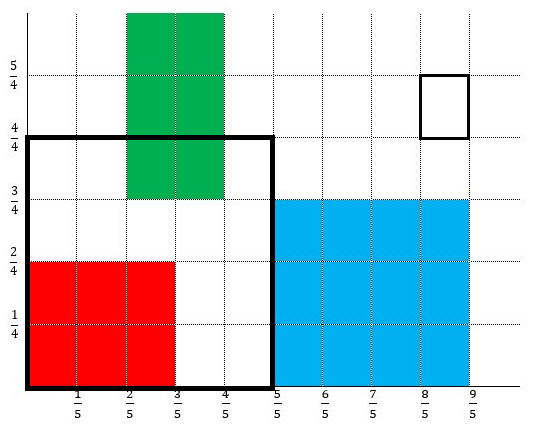 Aufgabenteil 8.2Gehe wie in Aufgabe 7 vor.Mathematik-Labor „Mathe ist mehr“
RPTU Kaiserslautern-LandauInstitut für MathematikDidaktik der Mathematik (Sekundarstufen)Fortstraße 776829 Landau
https://mathe-labor.deZusammengestellt von: Betreut von:Variante Veröffentlicht am:Station„“Teil Hilfeheft